Załącznik do zarządzenia Ministra Klimatu z dnia …………………….………... (poz. …..)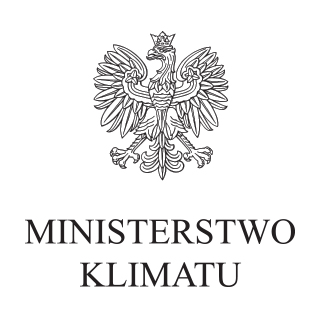 Wieloletni program współpracy Ministra Klimatuz organizacjami pozarządowymioraz podmiotami wymienionymi w art. 3 ust. 3ustawy o działalności pożytku publicznego i o wolontariaciena lata 2021-2025Ministerstwo Klimatu ul. Wawelska 52/54, 00-922 Warszawacentrala: (+48 22) 36-92-900, Infolinia Ministerstwa (+48) 222-500-136, Infolinia dla Obywatela (+48 22) 36-92-900info@klimat.gov.plhttps://www.gov.pl/web/klimatSpis treści1	Wstęp	22	Cele Programu	23	Zasady współpracy z organizacjami pozarządowymi	24	Zakres przedmiotowy	35	Formy współpracy	45.1	Konsultacje publiczne	45.2	Wzajemne informowanie o kierunkach działań	45.3	Patronat honorowy Ministra	45.4	Udział przedstawicieli Ministerstwa w wydarzeniach organizowanych przez organizacje
 pozarządowe	45.5	Udział organizacji pozarządowych w przygotowywaniu wydarzeń organizowanych
 przez Ministerstwo	55.6	Organizacja cyklicznych spotkań Ministra z organizacjami pozarządowymi	56	Sposób realizacji Programu	57	Okres realizacji Programu	68	Środki na realizację Programu	69	Ocena realizacji Programu	610	Tworzenie Programu	7WstępWspółpraca Ministra Klimatu z organizacjami pozarządowymi obejmuje pełny zakres zadań Ministra Klimatu, wynikający z rozporządzenia Prezesa Rady Ministrów z dnia 20 marca 2020 r. w sprawie szczegółowego zakresu działania Ministra Klimatu (Dz. U. poz. 495).  Zgodnie z jego przepisami Minister Klimatu kieruje działami administracji rządowej: energia i klimat.Obecnie działania w zakresie współpracy administracji rządowej ze stroną społeczną są usystematyzowane przepisami ustawy z dnia 24 kwietnia 2003 r. o działalności pożytku publicznego i o wolontariacie (Dz. U. z 2019, poz. 688, z późn. zm.), zwanej dalej „Ustawą”, czego efektem jest opracowany na podstawie art. 5b Ustawy Wieloletni program współpracy Ministra Klimatu z organizacjami pozarządowymi oraz podmiotami wymienionymi w art. 3 ust. 3 ustawy o działalności pożytku publicznego i o wolontariacie na lata 2021-2025, zwany dalej „Programem”.Cele ProgramuCelem głównym Programu jest budowa partnerstwa pomiędzy administracją rządową a organizacjami pozarządowymi oraz podmiotami wymienionymi w art. 3 ust. 3 Ustawy, zwanymi dalej „organizacjami pozarządowymi”, w realizacji działań na rzecz ochrony i kształtowania środowiska, szczególnie w dziedzinie klimatu, zrównoważonego rozwoju i energii.Celami szczegółowymi są:stworzenie przez Ministra Klimatu, zwanego dalej „Ministrem”, skutecznych kanałów komunikacji z organizacjami pozarządowymi w celu zwiększenia ich wpływu na kreowanie polityk: klimatycznej, energetycznej oraz zrównoważonego rozwoju,;zwiększenie efektywności i usystematyzowanie współpracy Ministra z organizacjami pozarządowymi;wspieranie, rozwijanie i wykorzystanie potencjału organizacji pozarządowych w sferach aktywności Ministra;promowanie dobrych praktyk współpracy Ministra z organizacjami pozarządowymi.Zasady współpracy z organizacjami pozarządowymiWspółpraca Ministra z organizacjami pozarządowymi odbywa się w oparciu o zasady, o których mowa w art. 5 ust. 3 Ustawy, tj.: pomocniczości, suwerenności stron, partnerstwa, efektywności, uczciwej konkurencji i jawności.Zakres przedmiotowyWspółpraca Ministra z organizacjami pozarządowymi jest realizowana w ramach dostępnych narzędzi i dotyczy spraw mieszczących się w kompetencjach Ministra, określonych w rozporządzeniu Prezesa Rady Ministrów z dnia 20 listopada 2020 r. w sprawie szczegółowego zakresu działania Ministra Klimatu (Dz. U. poz. 495). Zgodnie z powołanym rozporządzeniem Minister kieruje działami administracji rządowej klimat i energia. Zgodnie ustawą dnia 4 września 1997 r. o działach administracji rządowej (Dz.U. z 2019 r.  poz. 945, z późn. zm.) dział energia (art. 7a) obejmuje sprawy energii, surowców energetycznych i paliw, a w szczególności sprawy:polityki energetycznej państwa oraz udziału w kształtowaniu polityki energetycznej Unii Europejskiej;rynków energii, surowców energetycznych i paliw, rozwoju i wykorzystania energii jądrowej na potrzeby społeczno-gospodarcze;bezpieczeństwa energetycznego kraju, w tym bezpieczeństwa dostaw energii, surowców energetycznych i paliw;infrastruktury energetycznej, w tym funkcjonowania systemów energetycznych, z  uwzględnieniem zasad racjonalnej gospodarki i potrzeb bezpieczeństwa energetycznego kraju;inicjowania, koordynowania i nadzorowania współpracy międzynarodowej w dziedzinie energii, surowców energetycznych i paliw oraz udział w pracach organów Unii Europejskiej.Z kolei dział klimat (art. 13a) obejmuje sprawy klimatu i zrównoważonego rozwoju, w  szczególności w zakresie: udziałów w kształtowaniu polityki klimatycznej, w tym w ramach Unii Europejskiej, w  szczególności w negocjacjach dotyczących polityki międzynarodowej w zakresie klimatu i zrównoważonego rozwoju; wdrażania polityki klimatycznej Unii Europejskiej, w tym w zakresie zarządzania środkami na cele transformacji ekologicznej i klimatycznej, w szczególności zarządzania aukcjami uprawnień do emisji gazów cieplarnianych oraz zagospodarowania uzyskanych w ich wyniku środków, z uwzględnieniem bezpieczeństwa energetycznego kraju, w tym bezpieczeństwa dostaw energii, surowców energetycznych i paliw; ochrony i kształtowania środowiska oraz racjonalnego wykorzystywania jego zasobów, z zastrzeżeniem spraw wymienionych w art. 28, tj.  należących do działu środowisko; ekologicznych warunków życia wynikających z ochrony powietrza, ochrony powierzchni ziemi, ochrony przed hałasem i ochrony przed polami elektromagnetycznymi; kontroli przestrzegania wymagań ochrony środowiska i badania stanu środowiska; systemu zarządzania emisjami gazów cieplarnianych i innych substancji oraz handlu uprawnieniami do emisji gazów cieplarnianych; gospodarki odpadami, w tym jako element gospodarki o obiegu zamkniętym; wspierania, w tym promocji, ekologicznych innowacji i technologii, z uwzględnieniem celów transformacji klimatycznej i energetycznej; zarządzania i koordynacji programami w zakresie upowszechniania, rozwoju i promocji wykorzystywania technologii niskoemisyjnych i zeroemisyjnych, w tym w szczególności w  zakresie odnawialnych źródeł energii oraz transportu; społeczno-ekonomicznych aspektów transformacji ekologicznej i klimatycznej; efektywności energetycznej; rozwoju i wykorzystania odnawialnych źródeł energii; edukacji ekologicznej i promocji ekologicznych warunków życia.Ponadto przy Ministrze mogą funkcjonować organy opiniodawczo-doradcze, w tym przewiduje się powołanie Młodzieżowej Rady Klimatycznej. W swojej działalności organy opiniodawczo-doradcze mogą wykorzystywać potencjał ekspercki organizacji pozarządowych. Formy współpracyKonsultacje publiczneKonsultacje przygotowanych w Ministerstwie Klimatu, dalej zwanym „Ministerstwem”, dokumentów, w tym aktów prawnych, dokumentów strategicznych lub programowych i ich założeń, służą zapewnieniu możliwości aktywnej partycypacji szeroko rozumianego społeczeństwa obywatelskiego w procesie stanowienia prawa. Podstawowe zasady prowadzenia konsultacji publicznych aktów prawnych zostały wyznaczone w Wytycznych do  przeprowadzania oceny wpływu oraz konsultacji publicznych w ramach rządowego procesu legislacyjnego.Konsultacje publiczne prowadzone są w sposób otwarty i powszechny, przy jednoczesnym zapewnieniu obywatelom możliwości zgłoszenia uwag, opinii i propozycji do konsultowanych dokumentów oraz otrzymania rzetelnej odpowiedzi na zgłoszone uwagi.Dobrą praktyką będzie wdrożenie i stosowanie w Ministerstwie tzw. Siedmiu zasad konsultacji.Wzajemne informowanie o kierunkach działańInformowanie o kierunkach działań polega na przekazywaniu informacji np. poprzez stronę internetową Ministerstwa i organizacji pozarządowych (w miarę możliwości z uwzględnieniem zasad dostępności publikowanych treści dla osób z niepełnoprawnościami), oficjalne strony profilowe Ministerstwa i organizacji pozarządowych na portalach społecznościowych lub drogą e-mailową za pośrednictwem skrzynki elektronicznej Ministerstwa i organizacji pozarządowych lub indywidualnych kont e-mailowych pracowników tych instytucji. Minister i organizacje pozarządowe mogą także informować o kierunkach podejmowanych działań w wydawanych gazetach, newsletterach lub innych publikacjach.Patronat honorowy MinistraOrganizatorzy przedsięwzięć o charakterze szczególnie istotnym z punktu widzenia polityki klimatycznej i energetycznej oraz zrównoważonego rozwoju mogą ubiegać się o honorowy patronat Ministra, Sekretarza lub Podsekretarza Stanu. Obejmowane nim mogą być wydarzenia o zasięgu ogólnokrajowym (w szczególnych przypadkach – ponadwojewódzkim). Uzyskanie patronatu honorowego nie wiąże się z uzyskaniem wsparcia finansowego ani organizacyjnego ze strony Ministerstwa. Procedura uzyskiwania patronatu opisana jest na stronie internetowej Ministerstwa.Udział przedstawicieli Ministerstwa w wydarzeniach organizowanych przez organizacje pozarządoweMożliwy jest udział przedstawicieli Ministerstwa w wydarzeniach organizowanych przez organizacje pozarządowe. Udział może mieć formę wsparcia merytorycznego na etapie przygotowania inicjatywy lub udziału w przedsięwzięciu w charakterze eksperta.Udział organizacji pozarządowych w przygotowywaniu wydarzeń organizowanych przez MinisterstwoMożliwy jest udział organizacji pozarządowych w wydarzeniach organizowanych przez Ministerstwo. Udział może mieć w szczególności formę wsparcia merytorycznego bądź logistycznego (lub obu) na etapie przygotowania inicjatywy lub udziału w przedsięwzięciu w charakterze eksperta.Organizacja cyklicznych spotkań Ministra z organizacjami pozarządowymiMinister może organizować spotkania z przedstawicielami organizacji pozarządowych m.in. w celu wymiany doświadczeń na temat współpracy, informowania o ewentualnych problemach we współpracy oraz wzajemnych kierunkach działań związanych z dalszą współpracą.Sposób realizacji ProgramuRealizacja Programu będzie prowadzona w szczególności poprzez:prowadzenie konsultacji publicznych z organizacjami pozarządowymi w zakresie opracowywanych w Ministerstwie aktów normatywnych i innych dokumentów;utworzenie na stronie Ministerstwa zakładki dedykowanej współpracy Ministra z organizacjami pozarządowymi, w której umieszczony zostanie Program, informacje z zakresu nadzoru Ministra nad fundacjami oraz specjalna zakładka dotycząca prac nad projektami aktów normatywnych, zawierająca link do strony Rządowego Procesu Legislacyjnego (https://legislacja.rcl.gov.pl/), na której udostępniane są takie projekty oraz wszelkie dokumenty dotyczące prac nad nimi, wraz z instrukcją wyszukiwania na tej stronie projektów aktów normatywnych przygotowanych i procedowanych przez Ministra Klimatu (menu wyszukiwarki z lewej strony, wyszukiwarka zaawansowana na dole menu, wyszukiwanie projektów Ministra Klimatu – menu rozwijane „Wnioskodawca”, wyszukiwanie projektów na etapie konsultacji – menu rozwijane „Etap”, wyszukiwanie projektu o określonym tytule – menu rozwijane „Tytuł projektu”, wyszukiwanie projektu zawierającego określone sformułowanie – menu rozwijane „Słowa kluczowe”);utworzenie i aktualizowanie bazy danych kontaktowych organizacji pozarządowych współpracujących z Ministerstwem;możliwość zlecania organizacjom pozarządowym przedsięwzięć do realizacji zgodnie z przepisami ustawy o działalności pożytku publicznego i wolontariacie oraz ustawy – Prawo zamówień publicznych;współpracę z organizacjami pozarządowymi w zakresie wymiany wiedzy i doświadczeń oraz współpracę ekspercką przy podejmowanych zarówno przez Ministra, jak i organizacje pozarządowe, inicjatywach i przedsięwzięciach;prowadzenie akcji i kampanii edukacyjnych, promocyjnych i informacyjnych we współpracy z organizacjami pozarządowymi;wzajemny udział w spotkaniach, konferencjach, sympozjach, szkoleniach organizowanych przez Ministra, organizacje pozarządowe lub w inicjatywach wspólnych;identyfikację i konsultację wzajemnych potrzeb i oczekiwań w zakresie przepisów, procedur oraz standardów obsługi dotyczących zakresu właściwości Ministra;przyznawanie patronatów honorowych Ministra przedsięwzięciom organizowanym przez organizacje pozarządowe oraz udział Ministra w komitecie honorowym przedsięwzięć organizowanych przez organizacje pozarządowe;możliwość zawierania porozumień o współpracy między Ministrem a organizacją pozarządową;wzmacnianie kompetencji pracowników Ministerstwa w zakresie konsultacji publicznych oraz działalności pożytku publicznego;organizowanie wolontariatu i staży;integrację osób niepełnosprawnych m.in. poprzez promocję zatrudnienia wśród osób niepełnosprawnych.Okres realizacji ProgramuNiniejszy Program jest wieloletnim programem współpracy z organizacjami pozarządowymi i będzie realizowany w latach 2021-2025.Środki na realizację ProgramuRealizacja Programu nie wymaga poniesienia przez Ministra dodatkowych kosztów. Działania będą podejmowane w ramach zadań własnych komórek organizacyjnych Ministerstwa, w ramach środków przewidzianych na ich realizację w planach finansowych.Ocena realizacji ProgramuOcena stopnia realizacji Programu odbywa się na podstawie sporządzanych przez Departament Edukacji i Komunikacji Ministerstwa:raportu rocznego – opracowanego na podstawie rocznych raportów z realizacji Programu przekazywanych przez komórki organizacyjne Ministerstwa w terminie do dnia 28 lutego roku następującego po roku, którego dotyczy raport;podsumowującego raportu pięcioletniego.Bieżąca ocena realizacji Programu może się odbywać również na podstawie okresowych raportów o podjętej współpracy sporządzanych przez komórki organizacyjne Ministerstwa. Raporty dodatkowe mogą być sporządzane z inicjatywy komórek organizacyjnych Ministerstwa lub na wniosek Departamentu Edukacji i Komunikacji. W przypadku sporządzania raportu z inicjatywy komórek organizacyjnych Ministerstwa są one zobowiązane do przekazania raportu do Departamentu Edukacji i Komunikacji do wiadomości.Raporty zawierają w szczególności informację o:dokumentach, które podlegały konsultacji z organizacjami pozarządowymi;patronatach przyznanych w danym okresie przez Ministra przedsięwzięciom organizowanym przez organizacje pozarządowe.Raporty roczne sporządzane przez Departament Edukacji i Komunikacji są zamieszczane na stronie Biuletynu Informacji Publicznej Ministerstwa do dnia 30 kwietnia roku następującego po okresie, którego dotyczy raport. Podsumowujący raport pięcioletni Minister ogłosi w Biuletynie Informacji Publicznej do dnia 30 kwietnia 2026 r.Tworzenie ProgramuProgram powstaje w procesie kilkuetapowej konsultacji wewnętrznej. Program podlega konsultacjom z organizacjami pozarządowymi poprzez udostępnienie na stronie Biuletynu Informacji Publicznej Ministerstwa. Program jest opiniowany przez członków kierownictwa Ministerstwa. Po zaopiniowaniu i konsultacjach oraz ewentualnych korektach zostaje przekazany do podpisu Ministra.